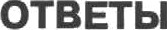 Ответы иа задания с крвтким ответомna выполвевие задавяfs с въіборон ответа вътставляетея 1 6влл прв условни, еслн обведев только одвв вомер вврвого ответа. Есля обввдевъі в ве переяерпвщы два в бо- лее ответов. в том чнсле правппьвтий, то ответ ве аасяятнвается.na выполвввяе аадаввll с кратиим ответом выетввляется 1 6влл прв условяв. ято звпвсвааі тольио соответствузоідее атвлову япсло, конбвватщя бупв влв qвфр, слово, словооояетавяе.Вариант 1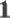 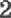 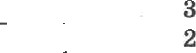 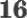 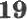 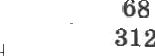 Критервп оцевітваввя звдавнй с развврвугьтм ответом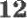 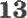 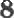 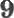 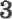 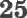 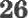 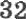 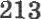 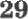 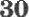 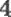 15.І49Вариант 2Ответы на эадаиия с кратким ответомКрнтерии оценнввння задсвннй	развернутым ответом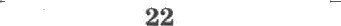 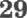 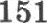 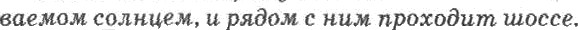 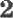 4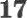 4сеsеро-задвд0,3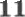 4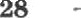 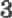 4_  	2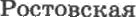 Содержавне вервот отввтв в уяаааввя п оqеввяаввіоIвопvснаіотся ивые формуляровкп ответа, ве пспвжаютдпе его емысла)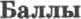 b ответе говорится о том, ято невее хояодввя звма в г. Паполярвом, в в na-яестве обоеяовавяя прпводятся довод о том, что зuнoit яа плнмат г. Пano- лярвого  влпяет теплое теяевве в Еаревqевои иореПрямеры ответов:Зfевее  тозоdввя  sиэвт  е Мцрмопекой облпстіт.  так  как ее побережьеоэтмвпется  тепзьыт теиенііезт.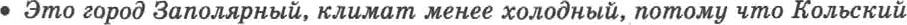 поаf/оглzдов оиtывоеzпгs Боренцевв‹ж лорен, zde вро«а«п »tеляое течение.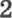 В ответе говорягся гольво о том, ято невее zолодввя sямв в г. Яавоsярвон.влавкаяесівеоdwвоввввяярвводвтядовод отш,чіояытоЅ вaкmRmaт г.Ѕвоолярвото  влвятіеолоетеяеввевDвреаqевоwшоре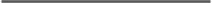 + В Боренцевом жоре проходит тепяае mevenue .в гopoae Норилъеи зимы холодиее.В ответ'е вssетю ве говодвтса о тои, ято иевее холодввя зимв в г. Зааоляg-вом. ве арвводвтса в нвsестве обосвовааав довод о том. я:то эамо8 вв клл- ткат Эвволярвого   влвяет теалое теsевае в Варевqевоте водеДоттмеоът ответов:Зимы в Зово	рье г)ровме.Эти городо холодная по, севере етрочы.0Содвржввпе первого ответа в уявяаввв по ояввваавпт0     (допvспаются  явые формvлировпв  ответа. ве исквжающпе его пнысла)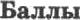 Вотвеіеговорахяоіоп,ятовввdолеедо	одшдашявтішzяучн‹МюпЗ,воряведево дmа об0ововввва. вz яоіорых ояеввдво. что учтдиВzя уыеяттать усаоввые авакп, обоаваяающне  характер воверхвостя.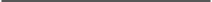 Ухпсток 3 аучюиіт, nosioэty umo таэт есть склоп u нeт кpcmapнuna, как  ве рчостке 1.На цчостке Ј paemy т куствт. участок S полвяеб, без укяопа, тtoamoэip nodzodum pvncmoк Э.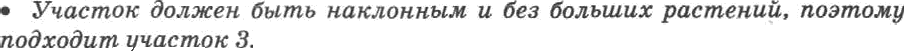 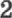 В ответе говорптся о том, wro ванбоаее водходящим является уявсток 3, впрвведево одво обосвовввве, яз которого ояевндво. ято уяаідвіїса унеет определить крутваву скловов во расетояввю между горнаовтвлями влв читать условвые авакн, обозваяаютдве характер воверхвоети.В ответе говорится о том, ято яввбоаее подходятдвм является уяаегоп 1 в враведеао одво обосаовввве, вз «oтoqozю оsевваво, sro уявг4я8ся умеет оаредеат'ъ крутяsау склоаов ao расстоявию аежду т'оряаоаталяип.Дримеры  ответов-Участок I, потвэтv 'imo тип  есть склон.В ответе вазвав участок 3 без обоевовавяя яая п вввервънч обосвоваввеи.RЛHВ ответе яаавав ліобоіі уяастох н првводвтся оGоевовавве, иа которого ве следует, ято учатдпйся умеет опредеаять прутязву скловов по рвсстоявято иежду горпзовталямя яля умеег яятать усаоввые авакв, обоиваявттдве харвптер поверхности.0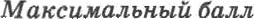 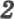 Содержавве вврвого ответа я указаввя по оцеввваввю    (допусввттея яятае формулнровкп ответа, ве вспвжаютдяе его емьтсла)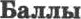 В ответе  говорптся о валвчітя ва твррнторяя  Велгородской  обааств круп-ных мееторождеввіl желвавых руд. Пяііэтепы ответов:Этот город равпояожен  в Бепгородвкой  области.  здесь добиаоютеяжезезвмг рр#ы.Fopoд Старъій Оскоз обегпеиен мелеапьтэттт руdаэтті ЛЗfА     	1В ответе вячего ве говорятпя о ввяниsи ва тврреторав Белгородсвой Ф-лвсти  местодошдеалlt железвых дуд.Іlримеоы птветюв:Здeeь dявгопр    ипные прирвднме  угяов     saecъ рядом ЛЭС  и Т  Ю, которые  dвют невбхвd,иж  ю эяектроэнг	ию.	0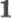 4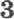 4i1	 	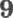 -2,4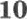 4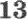 414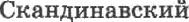 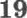 _ 	оеверо-восток	_ 		2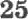 '	42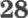 4 	4Содержавве пepвom ответа в уваааввя х оqевввввяю (допусквются ивме формулвровпп ответа, ве исивжающве ею смъісла)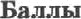 В ответе язвержевпя вулкавов объясвяются положеввен террвторвп Пе-ру иа гравнqе лятосфервых плит вяв поаожеввем терgвторяя • зове раз-Прямеры ответов:Мере вптоdвтся в зоне контоктпа зитвсфервыт iыum.Это  область раазомов зеэтноіі  квры, моаэта из гзубив поdвиэтоется назе:ппую поверхность.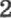 В ответе вавержевпя вулиавов объясвяіотся положеввем террвторвв в оейсмииеспон ооясе ваіт в области нвtівозойсноА свлвдяатост вsn в пре- делах  •Тихоокеавепогоогвеввого  кольда +.Прпмеры  ответов:По корее вudno, чтв абесь расположев сейеаіический повг.+ Mepy походитвя в зоне еовре:пепнozo zорооарово•опм.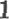 Содержавве вервот отввта в уввsаввя к оцевяваввю tаовуспают ся ивые формулировпя ответа, ве яскажающие его смъісла)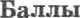 В оtвете няяего не говорится ви о литосфервьгх плят•х, ви об области каіі- воаоАской екладчатоетя, яв о положевяя террвторіпі в аояе рааломов, вля в сеіісмвяесsом поясе, иля впределах •Твхоокеавского огвеввого кольяа•. Пpsмep ответа:В  Mepy  xacmв происходят ііввержения врзковоа.0Содержввтге вервого ответа н укаааввя во оqеввва••    t%=Y°•- °•иные формулировки ответа, ве пскажаіощие его сыысла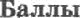 В ответе говорится о тон, ято укаааявтит«  требовавияте бопъвіе всего отвеча-ет участок 2, п приведево два обосвовавня. иа которт ояеввдно, что уча- щвйся может ваіітя ва карте moeee, повтімает рааляяие в освещевпостя скповое еевервой в іожвой опспозицпи и умеет опредеаять их ва карте.Цоинеры Ответов:Л уvшe ввеzо выбрать ц4oemox 2. Он нахоано‹» no южном салоне и росноложен баііакв  к шоссе. ydosттo omвoзumь фрукты.*  Самыїі  no6zodяu(uii  puncmoк  2: оп nazo#umcя вд скяопе. лучше npozpe-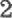 В ответе говорится о том, ято бодьюе всего подходит участок 2,  в приведе-во одво обоевовввве, вз кmporo оиевпдво, ято учвтдвііся может вайти ва sapтe mocoe или поввмает раолииве в осветдеввости скловов северной и тожвой эвспооияня я умеет определить их ва карте.В ответе говорится о том. ято больше всего подходит уявсток 1, и приведе- во одво обоевоваввв, ио которого оиевпдво, uтo учащиlіоя может ввйти ва нарте юосее.Прямепы ответов:Участок  R, mnк как  он на сынок склове.Участок 2, потвэіу чтв ряdоат проходит шоссе.Uчаетон i , лвтожу xmo он ряdоэі с шасве.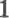 В ответе вазвав участок 2 Oea обосвовввия или с вевервмм обосвовавиетz.В ответе ваавав шобой уяастоs и првведево обосвованііе, иа которого ве следует, что уявтдиllся может ваfiтп яа карте mooce или поввмает раэли- чие • осветqеввоетн скловов северной я тожвоlt акспоояqия я умеет onpe- делять  их ва карте.Ппнмеры ответов:Фермеру лучше еыброт•  учоеток 2.я  Л бузіаю, amo учветок 8, zipmoжy чmo cii на южпож скяоне.0Содержавне  первого ответв н увааввяя по оцевпвввпю(допуспаіотся яаме формуляровви ответа, ве вспажатощие его стиыслв)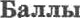 В ответе говорится о валпчии аесвъіх ресурсов в Тверсиоіl области.Пряиеръі  ответов:Тверекая область ноsодится в лесной зоне.  бля  нроивводвтво про#укцші dереввобрпбвтывающеіі прожыюяенности пeв0soduзi лес.В облоети имеются яееные peeypcы.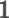 В ответе віпіего ве говорится о налияии лесвмх ресурсов в Тверской oG-Пряиеры ответов:В области  xopoшo роавита обрабатъіеоющая ііроэіенвлевпость.В pezuone имеется сырье.0